附件學生棒球聯賽年度主視覺【夯】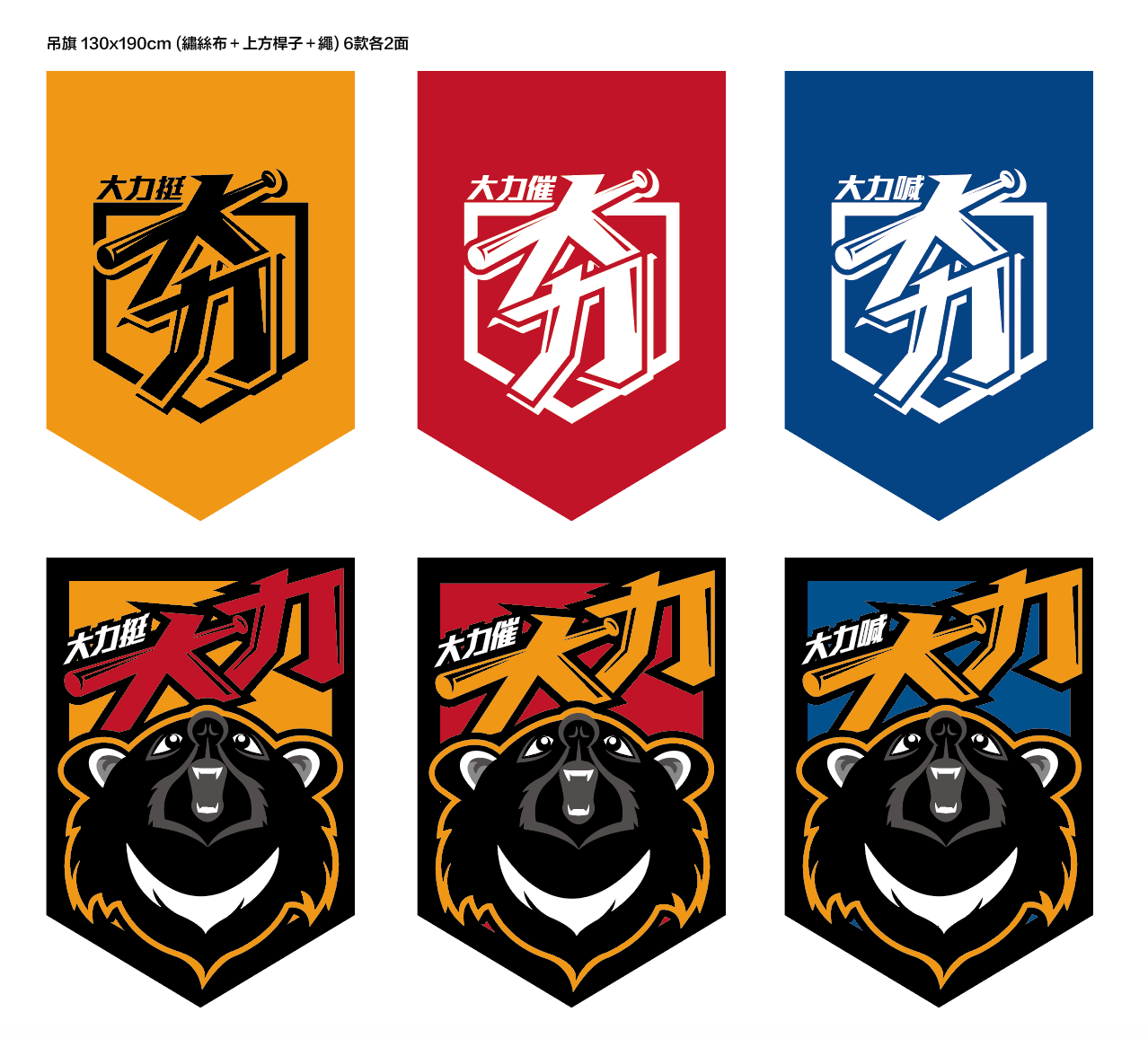 